   ТУРИСТИЧЕСКАЯ  ФИРМА  «БЛАГОВЕСТ–ТУР»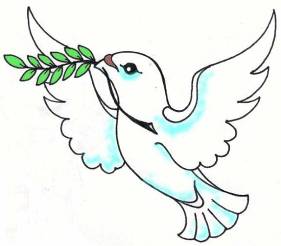 ИНН 3453001569  КПП 345301001  ОГРН 1143453000239  ОКПО 224138843 403873, Россия, Волгоградская область, г. Камышин, ул. Пролетарская, д.58/1  ТД «ОРАНЖ»ф. «БИЗНЕС» ПАО «СОВКОМБАНК» г. Москва  р/с  40702810711010222580  БИК 044525058 корр./с 30101810045250000058   http://blagovest.ortox.rue-mail: blagovest34@mail.ruДиректор Чернова Наталья Николаевнател: 8-927-064-90-26МУЗЕЙ-ЗАПОВЕДНИК  ШОЛОХОВА. СТАНИЦА ВЁШЕНСКАЯРостовская область. В пути 6 часов.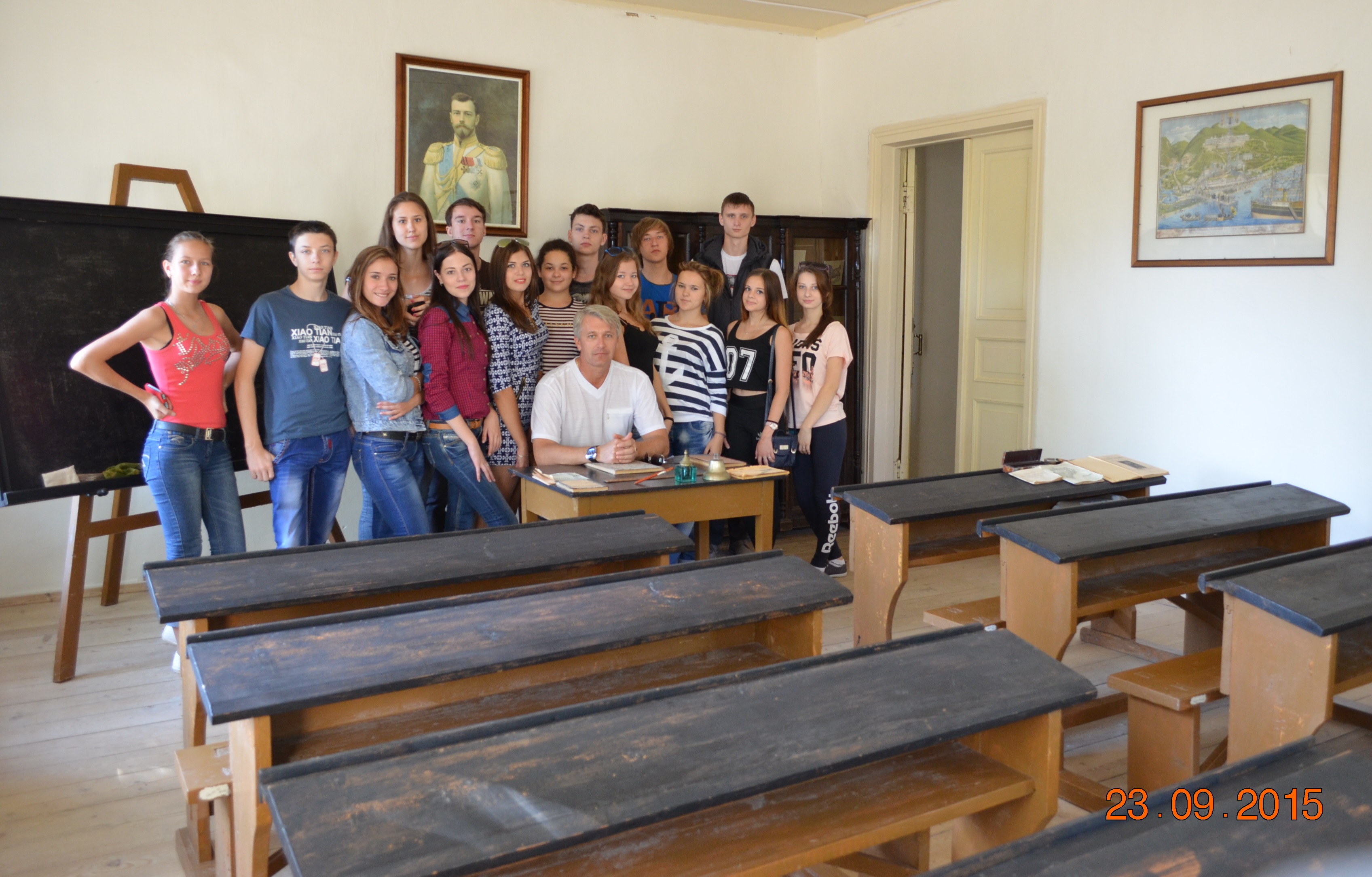  Первый день. 07:00 Отправление из Камышина. 	13:00 Прибытие в Ст.«Вешенская». Расселение в гостинице. Обед в кафе. Обзорная экскурсия по музею-заповеднику Шолохова.Основные объекты музея: мемориальный дом в хуторе Кружилинском, где родился М.А. Шолохов и жил с родителями. 19:10 Ужин в кафе. Свободный отдых. Второй день. 09:00 Завтрак в кафе   музей в станице Каргинской, где он написал большинство «Донских рассказов»; дом в станице Вёшенской, в котором писатель жил в 30-е годы и работал над третьей книгой «Тихого Дона» и «Поднятой целиной»; мемориальная усадьба, где М.А. Шолохов жил с семьёй с 1949 по 1984 год и где им написаны 2-я книга «Поднятой целины», рассказ «Судьба человека» и главы романа «Они сражались за Родину»; историко-литературная экспозиция, в здании бывшей гимназии; Экскурсионно-выставочный центр «Народный дом»; конюшня. 13:00 Обед в кафе  14:00 Отправление из Станицы 20:00 Прибытие в Камышин.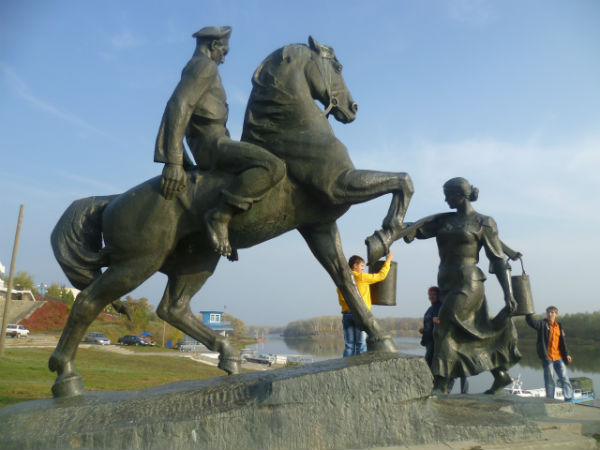 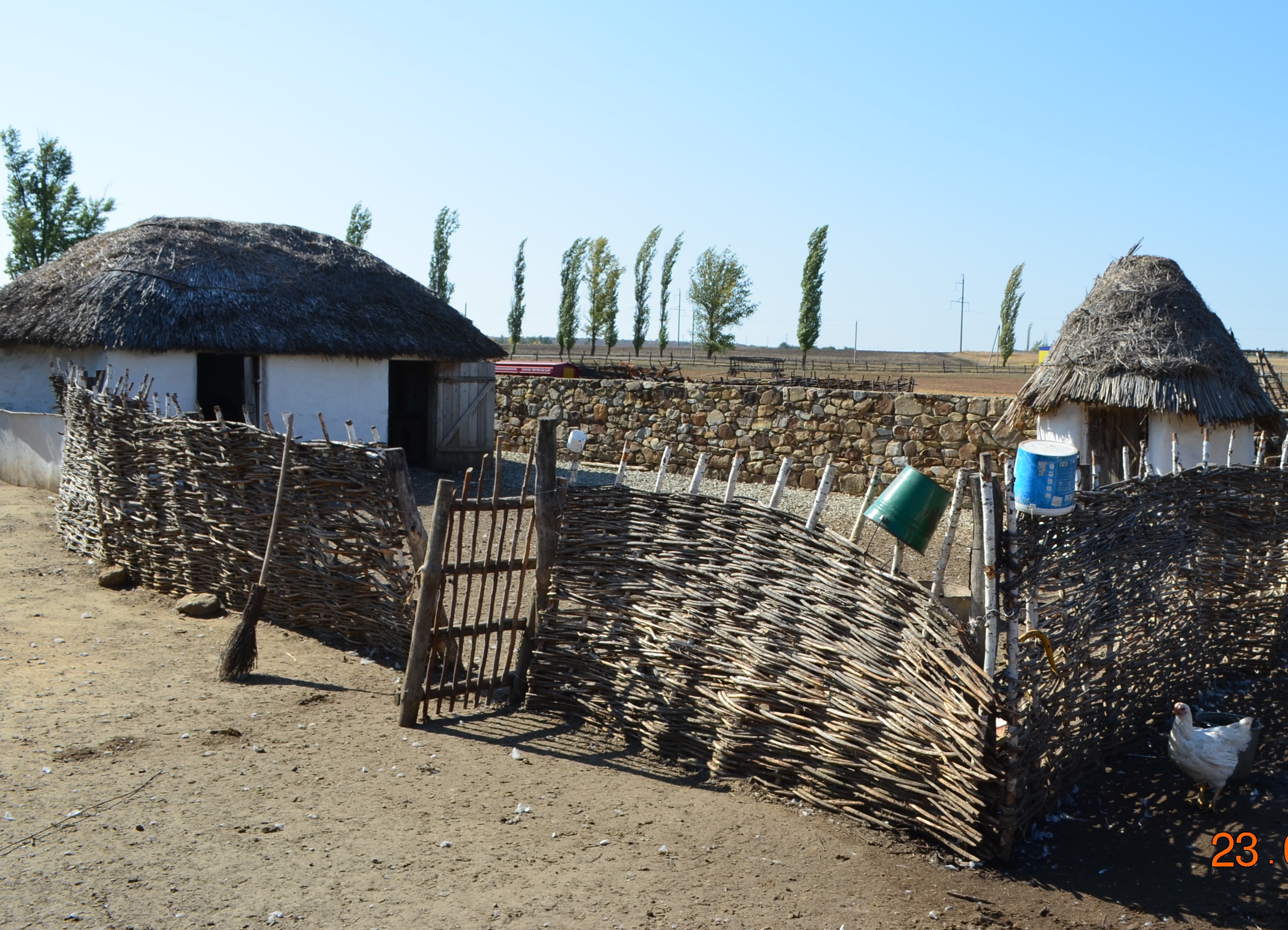 Стоимость поездки 5500 рублей.  В стоимость входит: проезд комфортабельным автобусом, входные билеты в музеи, проживание в гостинице, питание по программе.